UPUTE 30.4.2020. ČETVRTAKLK: PROLJETNO STABLO: NACRTAJ BOJICAMA ILI FLOMASTERIMA PROLJETNO STABLO. MOŽE TI POMOĆI NETKO OD UKUĆANA. OVDJE IMATE I PREDLOŽAK.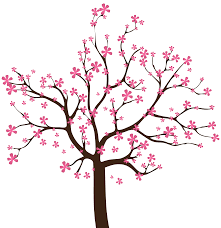 GK: PRAĆENJE RITMA UDARALJKAMA:  UMJESTO UDARALJKI UZMITE NA PRIMJER MANJI ŠTAP ILI KUHAČU TE BILO KAKAV LONAC. LAGANO LUPKAJTE PO LONCU PRATEĆI RITAM PJESME „TIKA, TAKA“ NA OVOJ POVEZNICI NA INTERNETU MOŽETE SLUŠATI PJESMU:  https://www.youtube.com/watch?v=PaVdjOtrZscSOS: ČIŠĆENJE: POMOGNITE DANAS UKUĆANIMA OČISTITI JEDNU PROSTORIJU U KUĆI (OBRISATI PRAŠINU I OČISTITI POD) TE DVORIŠTE (POKUPITI SMEĆE, POMESTI METLOM).     NEKA VAM UKUĆANI POMOGNU I KAŽU DA LI SU ZADOVOLJNI VAŠOM POMOĆI.TZK: IGRE: NAKON ŠTO STE SE RAZGIBALI VJEŽBAMA OBLIKOVANJA, IGRAJTE SE LOPTOM. VJEŽBAJTE DODAVANJE I HVATANJE LOPTE, TE ISPUCAVANJE LOPTE U GOL.